Publicado en Burgos el 30/03/2020 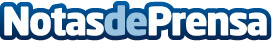 Durante el confinamiento, es imprescindible mantener el equilibrio en las actividades diariasDesde el Grupo de Investigación Calidad de Vida en la Diversidad y Terapia Ocupacional (CAVIDITO) perteneciente a la Facultad de Ciencias de la Salud de la Universidad de Burgos se propone el estudio: INFLUENCIA DEL CONFINAMIENTO SOBRE EL EQUILIBRIO OCUPACIONAL EN LA POBLACIÓN ESPAÑOLA. https://forms.gle/aN2UNnGB5qiaEAPAADatos de contacto:Mirian Santamaría947258700Nota de prensa publicada en: https://www.notasdeprensa.es/durante-el-confinamiento-es-imprescindible Categorias: Nacional Medicina Sociedad Solidaridad y cooperación Medicina alternativa Ocio para niños Universidades http://www.notasdeprensa.es